Direct Consolidation Loan Verification CertificateWilliam D. Ford Federal Direct Loan Program     30-DAY DRAFT 06/02/2022The borrower identified in Item 3 of this Loan Verification Certificate (LVC) has requested consolidation of his or her eligible education loan(s) and has identified you as a holder of one or more of those loan(s). The Federal Direct Consolidation Loan Program (Direct Consolidation Loan Program) enables borrowers to apply for a Direct Consolidation Loan to consolidate outstanding education loans pursuant to Title IV of the Higher Education Act of 1965, as amended. Loans that may be consolidated are listed in the instructions on page 3 of this LVC. This LVC is used to verify the eligibility and payoff amount of the borrower’s outstanding federal education loan(s). As part of the Direct Consolidation Loan Application and Promissory Note, the borrower named in Item 3 has authorized your disclosure of information regarding all of the borrower’s federal education loan(s) that you hold. List each loan that you hold in Item 6 on page 2 of this LVC, and for each loan provide the information requested in Items 7 through 17. Please print.Pursuant to 34 CFR 685.220(f)(1)(i), you must complete and return this LVC within 10 business days of the date received. Return the completed LVC to the following address:[Insert Servicer ADDRESS Here]See the instructions on page 3 of this LVC. If you have questions or need help completing this LVC, please call [INSERT SERVICER CONTACT NUMBER].(1) Holder/Servicer InformationHolder/Servicer is (check only one):  Lender       Servicer for Lender  Guaranty Agency       Servicer for Guaranty Agency  School       Servicer for SchoolName  ____________________________________________OPE Code  _________________________________________Street 1  ___________________________________________Street 2  ___________________________________________City, State, Zip Code  _________________________________Area Code/Telephone #  ( ______ ) ______ - ________Area Code/Fax #  ( ______ ) ______ - ________(2) Institution or address to which payoff should be sent (if different from Item 1)Name  ____________________________________________OPE Code  _________________________________________Street 1  ___________________________________________Street 2  ___________________________________________City, State, Zip Code  _________________________________Area Code/Telephone #  ( ______ ) ______ - ________Area Code/Fax #  ( ______ ) ______ - ________Contact’s Name  _____________________________________(3) Borrower InformationName  ____________________________________________Social Security Number  ___ ___ ___ - ___ ___ - ___ ___ ___ ___Street 1  ___________________________________________Street 2  ___________________________________________City, State, Zip Code  _________________________________Area Code/Telephone #  ( ______ ) ______ - ________(4) Holder/Servicer Certification: I certify that: To the best of my knowledge and belief, the information on this LVC is accurate and complete; Each loan identified in Item 6 on page 2 of this LVC (a) is a legal, valid, and binding obligation of the borrower; (b) was made and serviced in compliance with all applicable laws and regulations; and (c) in the case of Federal Stafford Loans [subsidized and unsubsidized (GSL)], Federal PLUS Loans, Federal Supplemental Loans for Students (SLS) [and Auxiliary Loans to Assist Students (ALAS)], and Federal Insured Student Loans (FISL), the insurance on each loan is in full force and effect. The loan amount listed in Item 18 on page 2 of this LVC is the amount necessary to discharge the loan(s). The U.S. Department of Education will rely on this LVC in paying off the listed loan(s).Signature of Authorized Official  ___________________________________  Holder/Servicer Name  _________________________________________________  Date (mm-dd-yyyy)  ___ ___ - ___ ___ - ___ ___ ___ ___Name/Title of Authorized Official (please print)  ____________________________________________________________  Area Code/Telephone #  ( ______ ) ______ - ________Direct Consolidation Loan Verification Certificate (continued)Holder/Servicer Name  ____________________________________________________________________            Borrower Name  _______________________________________________OPE Code  _________________________                                                                                                                                 Borrower Social Security Number  ___ ___ ___ - ___ ___ - ___ ___ ___ ___(5) Certification Date (mm-dd-yyyy)  ___ ___ - ___ ___ - ___ ___ ___ ___(19) Is any loan listed above a joint consolidation loan?       Yes       No.  If you answer "Yes," you MUST enter Loan Type Code W ("Education loans ineligible for consolidation") in Column 7 for any joint consolidation loan and then explain in Item 20 below that the loan is not eligible for consolidation because it was made jointly to married borrowers.(20) Comments  ___________________________________________________________________________________________________________________________________________________________________Instructions for Completing Direct Consolidation Loan Verification CertificateThe borrower named in this Loan Verification Certificate (LVC) has applied for a Direct Consolidation Loan to repay one or more eligible federal education loans. The borrower has identified one or more loans you hold or service as loans to be consolidated. As part of the application process for a Direct Consolidation Loan, each loan holder/servicer identified by the borrower must complete this LVC. After receiving the LVC from you and determining that the loans are eligible for consolidation, the U.S. Department of Education (ED) will pay off the borrower's debt to you using the information you provide on this LVC or, if you do not return this LVC by the specified deadline, by using information from ED’s National Student Loan Data System (NSLDS).Before paying off the borrower’s loans, ED will send the borrower a notice that provides information about all of the loans and payoff amounts that have been verified, and informs the borrower of the deadline for notifying ED that he or she wants to cancel the Direct Consolidation Loan, or does not want to consolidate one or more of the loans listed in the notice. Upon receipt of payment from ED, you must notify the borrower that the loans that were with you have been paid in full. An overpayment from ED or any payments you receive from the borrower after you receive ED's payment must be sent to ED for application to the borrower's Direct Consolidation Loan. If the borrower contacts you about his or her account while the Direct Consolidation Loan application is in process, you should tell the borrower to continue to make regularly scheduled payments on the loan to avoid default.Pursuant to 34 CFR 685.220(f)(1)(i), you must complete and return this certificate within 10 business days of the date received to the address provided on page 1 of this LVC.Holder/Servicer Instructions:Some of the information may be preprinted. Enter dates as month-day-year (mm-dd-yyyy). Use only numbers. Example: June 1, 2019 = 06-01-2019. Item 1: Enter or correct the holder/servicer information.Item 2: If the payoff check should be sent to a different institution and/or address than that in Item 1, enter the requested information.Item 3: Enter or correct the borrower’s full name, Social Security Number, current address, and current area code/telephone number.Item 4: Sign, date, and provide the other requested information.Item 5: Enter the date you complete this certificate.Note: If you are no longer the holder/servicer of one or more of the loans listed, complete the information for the loans you hold and indicate in Item 19 the new holder/servicer for the other loans, if known.Item 6: Enter the account number assigned to each loan for which you are the holder/servicer. If you have multiple accounts for this borrower, list them as #1, #2, etc. If the account number is the same for each loan, enter "same" on the subsequent lines.Item 7: Enter the loan type, using the codes shown in the chart on page 4. Note: Loan type W should be used for education loans that you believe cannot be consolidated, but that can be included as part of the borrower’s total indebtedness when assigning a repayment term. Explain in Item 19 the reason you believe a loan is not eligible for consolidation.Item 8: Enter the annual interest rate (percent) in effect for the loan as of the certification date. If this rate is different from the statutory interest rate for the loan, enter the rate that is in effect as of the certification date, not the statutory interest rate.Item 9-12: Provide the payoff amount for each loan, which is the sum of the following, as of the certification date in Item 5:Item 9: Principal outstanding (including capitalized interest)Item 10: Unpaid accrued interest through certification dateItem 11: Unpaid fees and late charges, if applicable (as authorized by ED’s regulations)Item 12: Unpaid collection costs, if applicable (as authorized by ED’s regulations)Item 13: Enter the total amount of Items 9 through 12.Item 14: Enter the first, or only, disbursement date for the loan.Item 15: If the loan is in the grace period, enter the date the borrower completed his or her program, graduated, or ceased half-time enrollment.Item 16: Enter the current status of the borrower’s accounts using the status codes from the list on page 4.Item 17: Complete Items 17a and 17b only if: (i) the loan you hold is loan type A, D, E, or O (see instructions for Item 7); and (ii) the borrower has repaid or is currently repaying that loan under the Revised Pay As You Earn Repayment Plan (REPAYE Plan), the Pay As You Earn Repayment Plan (PAYE Plan), or the Income-Based Repayment Plan (IBR Plan). Otherwise, leave Items 17a and 17b blank. If (i) and (ii) apply, for each loan that has been or is currently in repayment under the REPAYE Plan, the PAYE Plan, or the IBR Plan:17a: Enter the date the borrower’s REPAYE Plan, PAYE Plan, or IBR Plan started.17b: Enter the number of days of economic hardship deferment the borrower has received since the REPAYE Plan, PAYE Plan, or IBR Plan started.Item 18: Enter the total payoff amount due to the holder/servicer shown on this LVC.Item 19: Answer the question about joint consolidation loans. If you answer "Yes," enter Loan Type Code "W" in Column 7 for any joint consolidation loan, then explain in Item 20 that the loan is ineligible for consolidation because it was made jointly to married borrowers.Item 20: Enter any appropriate comments. If unable to complete this LVC, please provide an explanation here.Note: When the consolidation process is complete, we will send the entity listed in Item 1 or 2 payment for the sum of principal, interest, and allowable collection costs and fees. We will send a guaranty agency payment for allowable collection costs and fees. However, the guaranty agency’s principal and interest balances will be accounted for by Treasury form SF 1081.Loan Status CodesLoan Type CodesPaperwork Reduction NoticeAccording to the Paperwork Reduction Act of 1995, no persons are required to respond to a collection of information unless the collection displays a valid OMB control number. The valid OMB control number for this information collection is 1845-0007. Public reporting burden for this collection of information is estimated to average 9 minutes (0.15 hours) per response, including time for reviewing instructions, searching existing data sources, gathering and maintaining the data needed, and completing and reviewing the collection of information. The obligation to respond to this collection is mandatory in accordance with 34 CFR 685.220(f)(1)(i). #(6) 
Account Number(7) 
Loan Type(8) 
InterestRate (%)(8) 
InterestRate (%)(9) 
Principal BalanceOutstanding(10) 
Unpaid Accrued Interest through Certification Date(Item 5)(11) 
Fees and Late Charges(11) 
Fees and Late Charges(12) 
Collection Costs(13) 
Total Amount Due Through Certification Date (Item 5)(14) 
First/Only Disbursement Date(mm-dd-yyyy)(15) 
Separation Date(16) 
Loan Status Code(16) 
Loan Status Code(17) 
REPAYE/PAYE/IBR Information(a) REPAYE/PAYE/IBR Start Date(b) Days of Economic Hardship Deferment#1(a) (b) #2(a) (b)#3(a)(b)#4(a) (b)#5(a)(b)#6(a) (b)#7(a) (b)#8(a) (b)#9(a) (b)#10(a) (b)(18) 
Total Payoff Amount(18) 
Total Payoff AmountCodeLoan StatusAVSubmitted for Default AversionBABankruptcyDEDefermentDICurrently Subject to Judgment or Wage Garnishment OrderDNDefault – Satisfactory Repayment Arrangements Not MadeDSDefault – Satisfactory Repayment Arrangements MadeFBForbearanceGRGraceISIn SchoolNDNot Fully DisbursedOTOther (explain in Item 19)PFPaid in FullRPRepaymentTDTechnical Default -- More Than 270 Days DelinquentTRTransferred to Another Servicer CodeLoan TypeASubsidized Federal Stafford LoansBGuaranteed Student Loans (GSL)CFederal Insured Student Loans (FISL)DDirect Subsidized LoansEDirect Subsidized Consolidation LoansFFederal Perkins LoansGUnsubsidized (including Nonsubsidized) Federal Stafford Loans (including Nonsubsidized Stafford Loans)HFederal Supplemental Loans for Students (SLS)IDirect PLUS Loans for Graduate/Professional StudentsJUnsubsidized Federal Consolidation LoansKDirect Unsubsidized Consolidation LoansLDirect Unsubsidized LoansMNational Direct Student Loans (NDSL)NNational Defense Student Loans (NDSL)OSubsidized Federal Consolidation LoansPAuxiliary Loans to Assist Students (ALAS)QHealth Professions Student Loans (HPSL)RHealth Education Assistance Loans (HEAL)SFederal PLUS Loans for Graduate/Professional StudentsTFederal PLUS Loans for ParentsUDirect PLUS Loans for ParentsVDirect PLUS Consolidation LoansYNursing Student Loans (NSL) or Nurse Faculty LoansZLoans for Disadvantaged Students (LDS)WEducation loans ineligible for consolidation (includes joint consolidation loans)0Direct Subsidized Loans (Subsidy Loss Eligible)9Direct Subsidized Consolidation Loans (Subsidy Loss Eligible)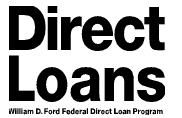 